GGene Technology Act 2006Portfolio:Minister for Agriculture and FoodAgency:Department of Primary Industries and Regional DevelopmentGene Technology Act 20062006/0209 Jun 2006s. 1 & 2: 9 Jun 2006;Act other than s. 1 & 2: 28 Jul 2007 (see s. 2 and Gazette 27 Jul 2007 p. 3735)Financial Legislation Amendment and Repeal Act 2006 s. 4 & Sch. 1 cl. 752006/07721 Dec 20061 Feb 2007 (see s. 2(1) and Gazette 19 Jan 2007 p. 137)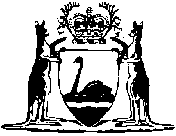 